«О выборах со вкусом»
       12 апреля в Петровск-Забайкальском детском доме-интернате для детей инвалидов «Сосновый бор» прошла развлекательно-познавательная игра «О выборах со вкусом», направленная на повышение правовой культуры будущих и молодых избирателей, в рамках Дня космонавтики. Организаторы мероприятия: Петровск-Забайкальская городская территориально избирательная комиссия и МОО ПДИ "Синяя птица".            В конкурсе приняли активное участие  воспитанники вместе со своими воспитателями (всего шесть команд), представив на суд жюри, как творческие номера, так и приготовленные на выборную тематику и тему символов РФ блюда. Перед началом конкурсной программы всех участников поприветствовала Татьяна Сидоренко - председатель городской ТИК, вместе с ребятами поразмышляла о том, что такое выборы и какими качествами должен обладать кандидат. Жюри конкурса, в состав которого вошли: Татьяна Кислякова - член попечительского совета ГСУ СО ДДИУОД, Мария Алферова - заведующая методическим кабинетом по правовому воспитанию межмуниципальной центральной библиотеки, Николай Кисляков - депутат Думы ГО «Город Петровск-Забайкальский», Ольга Казакова - секретарь городской ТИК, было очень трудно оценивать выступления всех команд, так как все очень хорошо подготовились, сложно было выбрать лучших. Зарядившись яркими выступлениями ребят,  смогли оценить  участников, присудив всем победные места в разных номинациях. Все участники получили дипломы победителей, памятные и сладкие подарки. А во время подведения итогов, в игровой форме, с помощью тайного голосования, определили приз зрительских симпатий на лучшее оформление блюда.Участие в таком конкурсе - это полезный опыт, ведь некоторым из воспитанников уже в скором времени предстоит воспользоваться своим избирательным правом.		Количество участников мероприятия – 70 человек.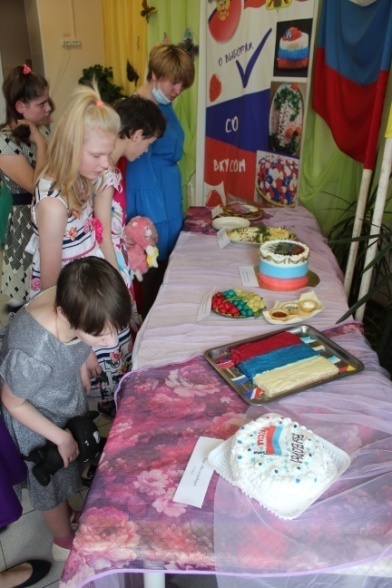 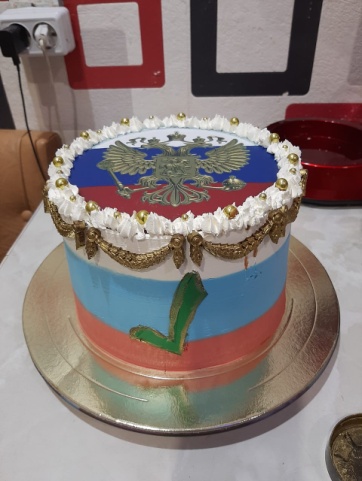 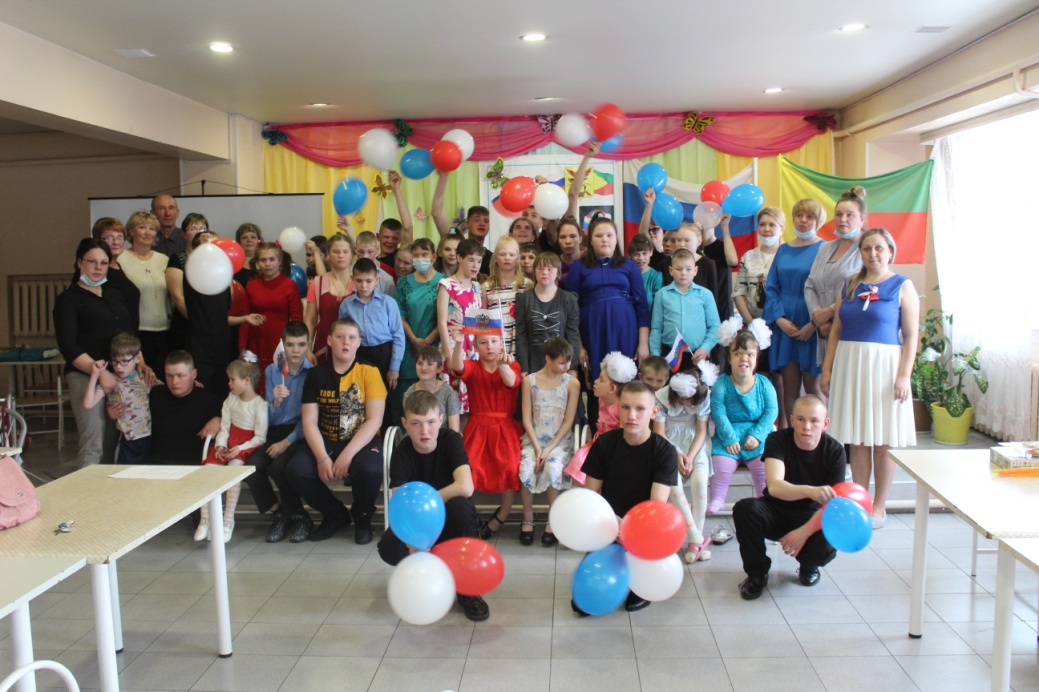 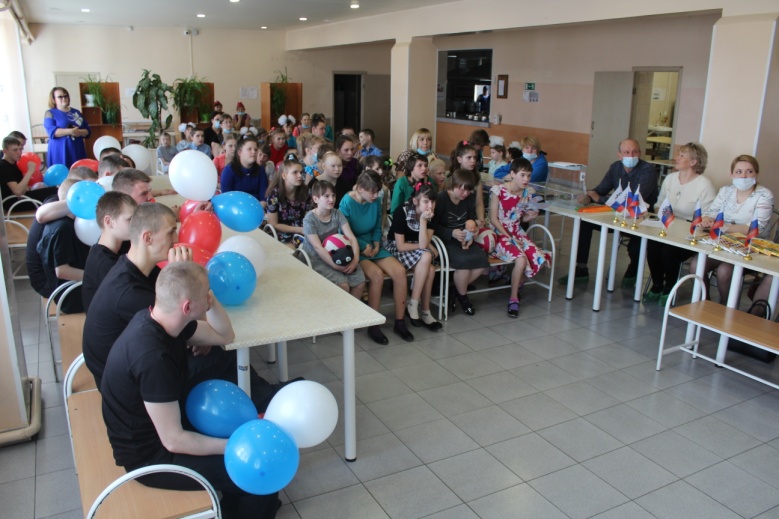 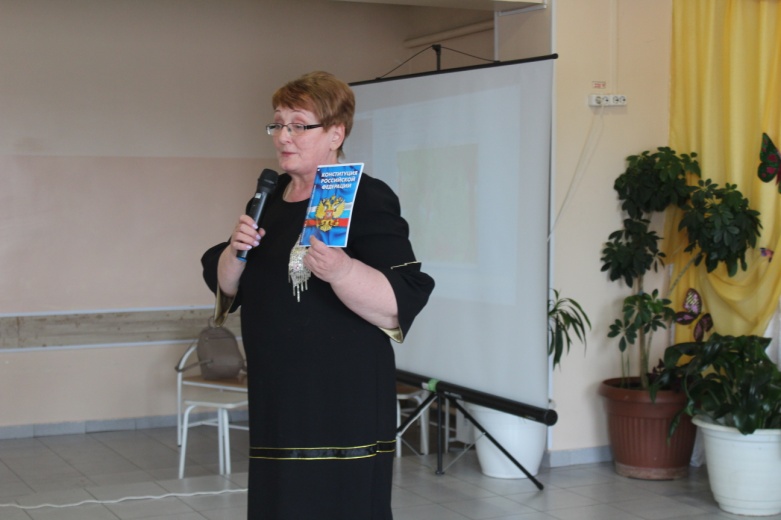 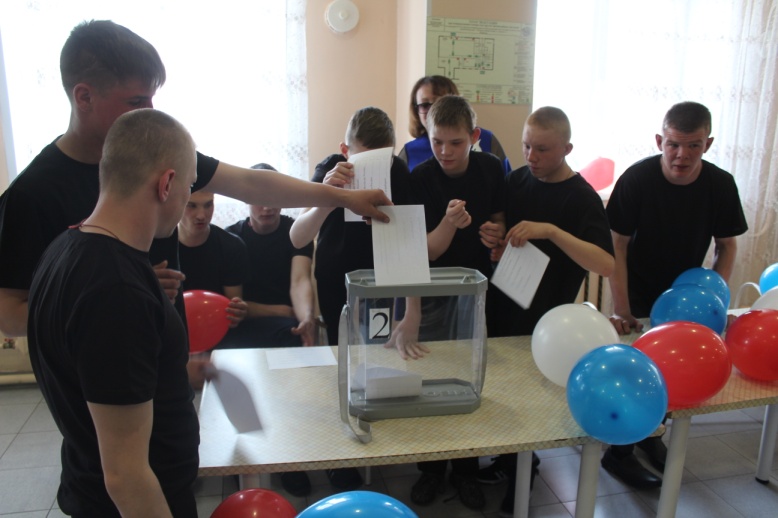 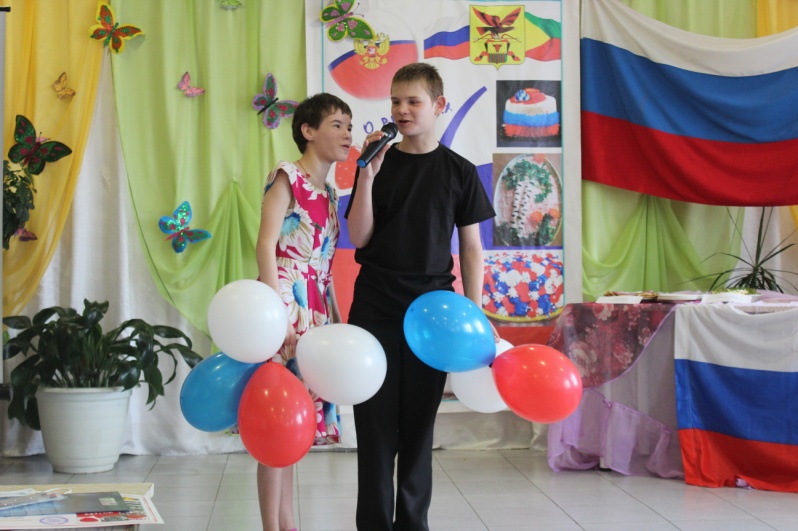 